２０２３年１１月１６日（木）　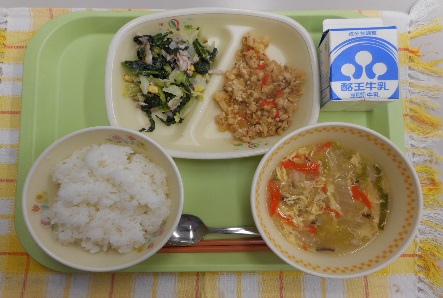 ※分量は、中学生１人分の量です。主食ごはん主菜川俣シャモのガパオ風ライスの具副菜スピナッチサラダ汁物白菜と卵のスープ牛乳材料分量（g）下処理・切り方県産冷凍ほうれんそう25gゆでるキャベツ30g1ｃｍスライスたまねぎ6gスライスあて塩少々コーン缶5gローススモーク5gスチーム油1.5g米酢1.5g三温糖0.2ｇ塩0.2gこしょう少々